Choose the correct answer:1. ... is water that falls from the sky.                                    2. When it is ..., it is not cold and not hot.                           3. When the temperature is low, it is ... .                             4. The ... is moving air and  it blows our hair                       5. A ... is white or grey and is high in the sky.  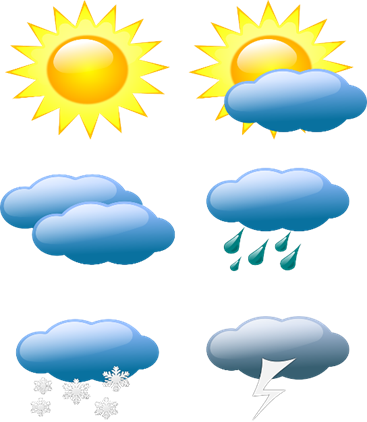 Write 3 words that describe the weather in your country:    ____________        _____________    ______________      Key:1. Rain 2. Warm 3.cold 4. Wind 5. Cloud   	TOPIC: WeatherSUBTOPICS: Vocabulary –weather symbols LEVEL: A1Name: ____________________________    Surname: ____________________________    Nber: ____   Grade/Class: _____Name: ____________________________    Surname: ____________________________    Nber: ____   Grade/Class: _____Name: ____________________________    Surname: ____________________________    Nber: ____   Grade/Class: _____cold          rain         warm        cloud                wind